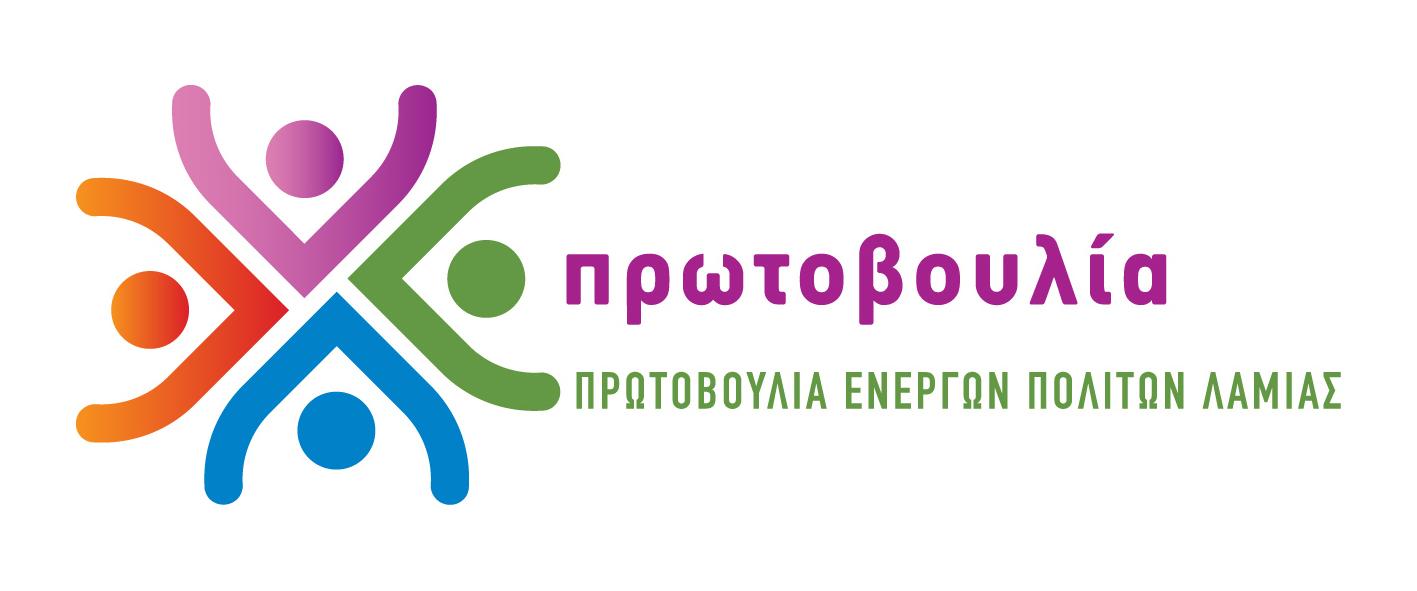 ΠΡΩΤΟΒΟΥΛΙΑ ΕΝΕΡΓΩΝ ΠΟΛΙΤΩΝ ΛΑΜΙΑΣΤηλ 2231045910 6937378138 6932837696 http://pepla.blogspot.com - info@pepla.grΛαμία, 8.11.2018ΠΡΟΣ: √ τον Δήμο Λαμιέωνκ. ΔήμαρχοΠρόεδρο Δημοτικού ΣυμβουλίουΣας παρακαλούμε να μας γνωρίσετε: - Ποιο είναι το συνολικό ποσό που οφείλεται από καταναλωτές προς τη ΔΕΥΑΛ- Ποιο ποσό αφορά τους μεγάλους οφειλέτες και ποιο οικιακούς καταναλωτές; - Ποιο είναι το ποσό των «επισφαλών απαιτήσεων», το οποίο θα πρέπει να τύχει άλλης διαχείρισης- Ποιες είναι οι ενέργειες της διοίκησης για να διασφαλίσει τα συμφέροντα της δημοτικής επιχείρησης έναντι των οφειλετών.Για την Πρωτοβουλία Ενεργών Πολιτών Παναγιώτης Στασινός δημοτικός σύμβουλος